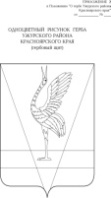 АДМИНИСТРАЦИЯ УЖУРСКОГО РАЙОНАКРАСНОЯРСКОГО КРАЯПОСТАНОВЛЕНИЕ05.07.2023                                         г. Ужур                                                  № 521О внесении изменений в  постановление администрации Ужурского района от 03.11.2016 № 634 «Об утверждении муниципальной  программы Ужурского района «Развитие жилищно-коммунального хозяйства, строительства, транспорта, дорожного хозяйства и доступное жилье для граждан Ужурского района»»Руководствуясь постановлением администрации района от 12.08.2013 № 724 «Об утверждении Порядка принятия решений о разработке муниципальных программ Ужурского района, их формировании и реализации», статьей 19 Устава Ужурского района Красноярского края,  ПОСТАНОВЛЯЮ:Внести в приложение к постановлению администрации Ужурского района от 03.11.2016 № 634 «Об утверждении муниципальной  программы Ужурского района «Развитие жилищно-коммунального хозяйства, строительства, транспорта, дорожного хозяйства и доступное жилье для граждан Ужурского района»» (далее - Программа) следующие изменения:1.1. Приложение к паспорту муниципальной программы Ужурского района читать в новой редакции согласно приложению №1.1.2.Приложение №1 к муниципальной программе Ужурского района читать в новой редакции согласно приложению №2.1.3. Приложение №2 к муниципальной программе Ужурского района читать в новой редакции согласно приложению №3.1.4. Приложение №2 к подпрограмме №1 читать в новой редакции согласно приложению №4.1.5 Раздел паспорта подпрограммы №2 «Ресурсное обеспечение подпрограммы №2» (приложение №5 к муниципальной программе Ужурского района) читать в новой редакции:1.6. Приложение №1 к подпрограмме №2 читать в новой редакции согласно приложению №5.1.7. Приложение №2 к подпрограмме №2 читать в новой редакции согласно приложению №6.1.8. Раздел паспорта подпрограммы №4 «Ресурсное обеспечение подпрограммы №2» (приложение №7 к муниципальной программе Ужурского района) читать в новой редакции:1.9. Приложение №2 к подпрограмме №4 читать в новой редакции согласно приложению №7.2. Контроль за выполнением постановления возложить на первого заместителя главы по сельскому хозяйству и оперативному управлению Ю.П. Казанцева. 3. Постановление вступает в силу в день, следующий за днем официального опубликования в специальном выпуске газеты «Сибирский хлебороб».И.о. главы района                                                                             Ю.П. КазанцевПриложение № 1 к постановлению администрации Ужурского района от 05.07.2023 № 521Приложение к  паспорту муниципальной программы Ужурского районаПеречень целевых показателей муниципальной программы Ужурского района с указанием планируемых 
к достижению значений в результате реализации муниципальной программы Ужурского районаПриложение № 2 к постановлению администрации Ужурского района от 05.07.2023 № 521Приложение № 1к  муниципальной программе Ужурского районаИнформация о ресурсном обеспечении муниципальной программы Ужурского района 
за счет средств районного бюджета, в том числе средств, поступивших из бюджетов других уровней 
бюджетной системы и бюджетов государственных внебюджетных фондов(тыс. рублей)Приложение № 3 к постановлению администрации Ужурского района от 05.07.2023 № 521Приложение № 2к  муниципальной программе Ужурского районаИнформация об источниках финансирования подпрограмм, отдельных мероприятий муниципальной  программы Ужурского района  (средства районного бюджета, в том числе средства, поступившие из бюджетов других уровней бюджетной системы, бюджетов государственных внебюджетных фондов)                              (тыс. рублей)                                                                      Приложение №4 к постановлению                                                                                администрации Ужурского района                                                                             от 05.07.2023 № 521                                                                                                                                                        Приложение № 2                               к  подпрограмме №1Перечень мероприятий подпрограммы №1                                                                                                                                                      Приложение №5 к постановлению                                                                            администрации Ужурского района                                                                         от 05.07.2023 № 521                                                                                                                                                    Приложение № 1                           к  подпрограмме №2Перечень и значения показателей результативности подпрограммы №2Приложение №6 к постановлению                                                                                 администрации Ужурского района                                                                              от 05.07.2023 № 521                                                                                                                                                        Приложение № 2                               к  подпрограмме №2Перечень мероприятий подпрограммы №2                                Приложение №7 к постановлению                                                                                 администрации Ужурского района                                                                              от 05.07.2023 № 521                                                                                                                                                        Приложение № 2                               к  подпрограмме №4Перечень мероприятий подпрограммы №4     Ресурсное обеспечение подпрограммы №2Общий объем финансирования подпрограммы №2  составляет – 25473,2 тыс. рублей, в том числе: за счет средств местного  бюджета – 14578,3  тыс. рублей, за счет средств краевого  бюджета – 10839,4 тыс. рублей, за счет средств федерального  бюджета – 55,5 тыс. рублей,в том числе по годам реализации:за счет средств местного  бюджета2023 год -  5628,3  тыс. руб.;2024 год – 4475,0 тыс. руб.;2025 год – 4475,0 тыс. руб.за счет средств краевого бюджета2023 год -  10839,4 тыс. руб.;2024 год -  0,0 тыс. руб.;2025 год – 0,0 тыс. руб.за счет средств федерального бюджета2023 год -  55,5 тыс. руб.;2024 год -  0,0 тыс. руб.;2025 год – 0,0 тыс. руб.Объем финансирования может изменяться при утверждении бюджета на очередной финансовый годРесурсное обеспечение подпрограммы №4Общий объем финансирования подпрограммы №4 составляет – 5103,2 тыс. рублей, в том числе: за счет средств местного  бюджета – 1797,4 тыс. руб., за счет средств краевого  бюджета –  3305,8 тыс. руб.в том числе по годам реализации:за счет средств местного  бюджета2023 год –  597,4  тыс. руб.;2024 год – 600,0 тыс. руб.;2025 год – 600,0 тыс. руб.за счет средств краевого бюджета 2023 год -   3305,8 тыс. руб.;2024 год -  0,0 тыс. руб.;2025 год – 0,0 тыс. руб.Объем финансирования может изменяться при утверждении бюджета на очередной финансовый год№ п/пЦель, целевые показателиЕд. изм.Годы реализации муниципальной  программы Ужурского районаГоды реализации муниципальной  программы Ужурского районаГоды реализации муниципальной  программы Ужурского районаГоды реализации муниципальной  программы Ужурского районаГоды реализации муниципальной  программы Ужурского районаГоды реализации муниципальной  программы Ужурского районаГоды реализации муниципальной  программы Ужурского районаГоды реализации муниципальной  программы Ужурского района№ п/пЦель, целевые показателиЕд. изм.202020212022текущий финансовый год 2023первый  год планового периода2024второй год планового периода2025годы до конца реализации муниципальной программы Ужурского районагоды до конца реализации муниципальной программы Ужурского района№ п/пЦель, целевые показателиЕд. изм.202020212022текущий финансовый год 2023первый  год планового периода2024второй год планового периода20252026-20272028-20301 . Цель     - Повышение надежности функционирования систем жизнеобеспечения населения, энергосбережения и энергоэффективности1 . Цель     - Повышение надежности функционирования систем жизнеобеспечения населения, энергосбережения и энергоэффективности1 . Цель     - Повышение надежности функционирования систем жизнеобеспечения населения, энергосбережения и энергоэффективности1 . Цель     - Повышение надежности функционирования систем жизнеобеспечения населения, энергосбережения и энергоэффективности1 . Цель     - Повышение надежности функционирования систем жизнеобеспечения населения, энергосбережения и энергоэффективности1 . Цель     - Повышение надежности функционирования систем жизнеобеспечения населения, энергосбережения и энергоэффективности1 . Цель     - Повышение надежности функционирования систем жизнеобеспечения населения, энергосбережения и энергоэффективности1 . Цель     - Повышение надежности функционирования систем жизнеобеспечения населения, энергосбережения и энергоэффективности1 . Цель     - Повышение надежности функционирования систем жизнеобеспечения населения, энергосбережения и энергоэффективности1 . Цель     - Повышение надежности функционирования систем жизнеобеспечения населения, энергосбережения и энергоэффективности1 . Цель     - Повышение надежности функционирования систем жизнеобеспечения населения, энергосбережения и энергоэффективности1.1.Протяженность отремонтированных водопроводных сетейм19306335884,53692002002002001.2.Количество установленных  котловшт.225522221.3.Количество обустроенных мест (площадок) накопления отходов потребленияед.02586010101010101.4.Количество приобретенного контейнерного оборудования на обустраиваемых местах (площадок) для населенных пунктовшт.060210510101010101.5.Протяженность отремонтированных канализационных сетейм00166000001.6.Протяженность отремонтированных тепловых  сетейм1863823794500001.7.Количество установленных модульных котельныхед.100100001.8.Объем вывезенных отходов при ликвидации мест несанкционированного размещения отходовкуб.м.00030000001.9.Количество разработанных проектов для ремонта водопроводных сетейед.001400002. Цель –  Вовлечение жителей в благоустройство населенных пунктов района2. Цель –  Вовлечение жителей в благоустройство населенных пунктов района2. Цель –  Вовлечение жителей в благоустройство населенных пунктов района2. Цель –  Вовлечение жителей в благоустройство населенных пунктов района2. Цель –  Вовлечение жителей в благоустройство населенных пунктов района2. Цель –  Вовлечение жителей в благоустройство населенных пунктов района2. Цель –  Вовлечение жителей в благоустройство населенных пунктов района2. Цель –  Вовлечение жителей в благоустройство населенных пунктов района2. Цель –  Вовлечение жителей в благоустройство населенных пунктов района2. Цель –  Вовлечение жителей в благоустройство населенных пунктов района2. Цель –  Вовлечение жителей в благоустройство населенных пунктов района2.1.Количество благоустроенных общественных пространств(городская среда)ед.111111002.2.Количество благоустроенных дворовых территорий (городская среда)шт.644344002.3.Количество поселений, в которых проведены мероприятия по освещению улично-дорожной сетишт.11131212121212122.4.Количество поселений, в которых проведены мероприятия по организации общественных работшт.12121212121212122.5Количество разработанных схем рекламных конструкцийед.111111112.6Количество разработанных  схем рекламного места ед.100111112.7Количество демонтированных рекламных конструкцийед.200222222.8.Количество поселений, в которых проведены ремонтно-реставрационные работы объектов, увековечивающих память воинов - красноярцев, погибших, умерших в годы ВОВед.000300002.9.Количество поселений, в которых проведены мероприятия по озеленениюед.000200002.10.Количество поселений – победителей конкурса «Инициатива – эффективность в работеед.223300002.11.Количество поселений, на территории которых реализованы  инициативные проектыед.0591100002.12.Количество восстановленных воинских захороненийед.10112.13.Количество имен погибших при защите Отечества на мемориальные сооружения воинских захоронений по месту захороненияед.10112.14.Количество установленных мемориальных знаковед.10113.Цель -   Развитие современной и эффективной транспортной инфраструктуры, повышение доступности транспортных услуг для населения, безопасность дорожного движения3.Цель -   Развитие современной и эффективной транспортной инфраструктуры, повышение доступности транспортных услуг для населения, безопасность дорожного движения3.Цель -   Развитие современной и эффективной транспортной инфраструктуры, повышение доступности транспортных услуг для населения, безопасность дорожного движения3.Цель -   Развитие современной и эффективной транспортной инфраструктуры, повышение доступности транспортных услуг для населения, безопасность дорожного движения3.Цель -   Развитие современной и эффективной транспортной инфраструктуры, повышение доступности транспортных услуг для населения, безопасность дорожного движения3.Цель -   Развитие современной и эффективной транспортной инфраструктуры, повышение доступности транспортных услуг для населения, безопасность дорожного движения3.Цель -   Развитие современной и эффективной транспортной инфраструктуры, повышение доступности транспортных услуг для населения, безопасность дорожного движения3.Цель -   Развитие современной и эффективной транспортной инфраструктуры, повышение доступности транспортных услуг для населения, безопасность дорожного движения3.Цель -   Развитие современной и эффективной транспортной инфраструктуры, повышение доступности транспортных услуг для населения, безопасность дорожного движения3.Цель -   Развитие современной и эффективной транспортной инфраструктуры, повышение доступности транспортных услуг для населения, безопасность дорожного движения3.Цель -   Развитие современной и эффективной транспортной инфраструктуры, повышение доступности транспортных услуг для населения, безопасность дорожного движения3.1.Количество пригородных и междугородних маршрутов в границах районашт.19191919191919193.2.Количество приобретенных и распространенных световозвращающих приспособлений среди учащихся первых классов муниципальных общеобразовательных организацийед.50054450050505050504. Цель -    Повышение доступности жилья и улучшение жилищных условий граждан, проживающих на территории Ужурского района4. Цель -    Повышение доступности жилья и улучшение жилищных условий граждан, проживающих на территории Ужурского района4. Цель -    Повышение доступности жилья и улучшение жилищных условий граждан, проживающих на территории Ужурского района4. Цель -    Повышение доступности жилья и улучшение жилищных условий граждан, проживающих на территории Ужурского района4. Цель -    Повышение доступности жилья и улучшение жилищных условий граждан, проживающих на территории Ужурского района4. Цель -    Повышение доступности жилья и улучшение жилищных условий граждан, проживающих на территории Ужурского района4. Цель -    Повышение доступности жилья и улучшение жилищных условий граждан, проживающих на территории Ужурского района4. Цель -    Повышение доступности жилья и улучшение жилищных условий граждан, проживающих на территории Ужурского района4. Цель -    Повышение доступности жилья и улучшение жилищных условий граждан, проживающих на территории Ужурского района4. Цель -    Повышение доступности жилья и улучшение жилищных условий граждан, проживающих на территории Ужурского района4. Цель -    Повышение доступности жилья и улучшение жилищных условий граждан, проживающих на территории Ужурского района4.1.Количество документов территориального планирования и градостроительного зонирования (внесение в них изменений), подготовленных к согласованию и утверждению, заключений о техническом состоянии объектовед.232222224.2.Количество  подготовленных описаний для внесения в ЕГРНед.000370000№ п/пСтатус (муниципальная программа Ужурского района, подпрограмма)Наименование муниципальной   программы Ужурского района, подпрограммы Наименование главного распорядителя бюджетных средств (далее – ГРБС)Код бюджетной классификацииКод бюджетной классификацииКод бюджетной классификацииКод бюджетной классификацииОчередной финансовый год 2023Первый год планового периода 2024Второй год планового периода2025Итого на очередной финансовый год 
и плановый период№ п/пСтатус (муниципальная программа Ужурского района, подпрограмма)Наименование муниципальной   программы Ужурского района, подпрограммы Наименование главного распорядителя бюджетных средств (далее – ГРБС)ГРБСРзПрЦСРВРпланпланпланИтого на очередной финансовый год 
и плановый период1234567891011121Муниципальная программа Ужурского района«Развитие жилищно-коммунального хозяйства, строительства, транспорта, дорожного хозяйства и доступное жилье для граждан Ужурского района»всего расходные обязательства 
по муниципальной  программе Ужурского района ХХХХ174392,4137092,597675,0409159,91Муниципальная программа Ужурского района«Развитие жилищно-коммунального хозяйства, строительства, транспорта, дорожного хозяйства и доступное жилье для граждан Ужурского района»в том числе по ГРБС:090ХХХ1Муниципальная программа Ужурского района«Развитие жилищно-коммунального хозяйства, строительства, транспорта, дорожного хозяйства и доступное жилье для граждан Ужурского района»140ХХХ166732,3137082,597665,0401479,81Муниципальная программа Ужурского района«Развитие жилищно-коммунального хозяйства, строительства, транспорта, дорожного хозяйства и доступное жилье для граждан Ужурского района»050ХХХ7660,110,010,07680,12Подпрограмма 1 Реформирование и модернизация жилищно-коммунального хозяйства и повышение энергетической эффективностивсего расходные обязательства 
по подпрограмме муниципальной  программы Ужурского района ХХХ121144,276671,676671,6274487,42Подпрограмма 1 Реформирование и модернизация жилищно-коммунального хозяйства и повышение энергетической эффективностив том числе по ГРБС:0507650,17650,12Подпрограмма 1 Реформирование и модернизация жилищно-коммунального хозяйства и повышение энергетической эффективности0902Подпрограмма 1 Реформирование и модернизация жилищно-коммунального хозяйства и повышение энергетической эффективности140113494,176671,676671,6266837,33Подпрограмма  2Поддержка муниципальных проектов и мероприятий по благоустройству территорий Ужурского районавсего расходные обязательства 
по подпрограмме муниципальной  программы Ужурского района ХХХ16523,24475,04475,025473,23Подпрограмма  2Поддержка муниципальных проектов и мероприятий по благоустройству территорий Ужурского районав том числе по ГРБС:0903Подпрограмма  2Поддержка муниципальных проектов и мероприятий по благоустройству территорий Ужурского района14016523,24475,04475,025473,24Подпрограмма 3Развитие транспортной системы Ужурского районавсего расходные обязательства 
по подпрограмме муниципальной  программы Ужурского района ХХХ32821,855345,915928,4104096,14Подпрограмма 3Развитие транспортной системы Ужурского районав том числе по ГРБС:0904Подпрограмма 3Развитие транспортной системы Ужурского района14032811,855335,915918,4104066,14Подпрограмма 3Развитие транспортной системы Ужурского района05010,010,010,030,05Подпрограмма  4Создание условий для обеспечения доступным и комфортным жильем граждан Ужурского районавсего расходные обязательства 
по подпрограмме муниципальной  программы Ужурского района ХХХ3903,2600,0600,05103,25Подпрограмма  4Создание условий для обеспечения доступным и комфортным жильем граждан Ужурского районав том числе по ГРБС:0905Подпрограмма  4Создание условий для обеспечения доступным и комфортным жильем граждан Ужурского района1403903,2600,0600,05103,2№ п/пСтатус (муниципальная программа Ужурского района, подпрограмма)Наименование муниципальной  программы Ужурского района, подпрограммыУровень бюджетной системы/источники финансированияОчередной финансовый год 2023Первый год планового периода 2024Второй год планового периода2025Итого на очередной финансовый год и плановый период№ п/пСтатус (муниципальная программа Ужурского района, подпрограмма)Наименование муниципальной  программы Ужурского района, подпрограммыУровень бюджетной системы/источники финансированияпланпланпланИтого на очередной финансовый год и плановый период123456781Муниципальная программа Ужурского района«Развитие жилищно-коммунального хозяйства, строительства, транспорта, дорожного хозяйства и доступное жилье для граждан Ужурского района»всего174392,4137092,597675,0409159,91Муниципальная программа Ужурского района«Развитие жилищно-коммунального хозяйства, строительства, транспорта, дорожного хозяйства и доступное жилье для граждан Ужурского района»в том числе:1Муниципальная программа Ужурского района«Развитие жилищно-коммунального хозяйства, строительства, транспорта, дорожного хозяйства и доступное жилье для граждан Ужурского района»федеральный бюджет55,555,51Муниципальная программа Ужурского района«Развитие жилищно-коммунального хозяйства, строительства, транспорта, дорожного хозяйства и доступное жилье для граждан Ужурского района»краевой бюджет127686,7111392,072171,6311250,31Муниципальная программа Ужурского района«Развитие жилищно-коммунального хозяйства, строительства, транспорта, дорожного хозяйства и доступное жилье для граждан Ужурского района»местный бюджет46650,225700,525503,497854,11Муниципальная программа Ужурского района«Развитие жилищно-коммунального хозяйства, строительства, транспорта, дорожного хозяйства и доступное жилье для граждан Ужурского района»внебюджетные источники2Подпрограмма 1Реформирование и модернизация жилищно-коммунального хозяйства и повышение энергетической эффективностивсего121144,276671,676671,6274487,42Подпрограмма 1Реформирование и модернизация жилищно-коммунального хозяйства и повышение энергетической эффективностив том числе:2Подпрограмма 1Реформирование и модернизация жилищно-коммунального хозяйства и повышение энергетической эффективностифедеральный бюджет2Подпрограмма 1Реформирование и модернизация жилищно-коммунального хозяйства и повышение энергетической эффективностикраевой бюджет96732,772171,672171,6241075,92Подпрограмма 1Реформирование и модернизация жилищно-коммунального хозяйства и повышение энергетической эффективностиместный бюджет24411,54500,04500,033411,52Подпрограмма 1Реформирование и модернизация жилищно-коммунального хозяйства и повышение энергетической эффективностивнебюджетные источники3Подпрограмма 2Поддержка муниципальных проектов и мероприятий по благоустройству территорий Ужурского районавсего16523,24475,04475,025473,23Подпрограмма 2Поддержка муниципальных проектов и мероприятий по благоустройству территорий Ужурского районав том числе:3Подпрограмма 2Поддержка муниципальных проектов и мероприятий по благоустройству территорий Ужурского районафедеральный бюджет55,555,53Подпрограмма 2Поддержка муниципальных проектов и мероприятий по благоустройству территорий Ужурского районакраевой бюджет10839,410839,43Подпрограмма 2Поддержка муниципальных проектов и мероприятий по благоустройству территорий Ужурского районаместный бюджет5628,34475,04475,014578,33Подпрограмма 2Поддержка муниципальных проектов и мероприятий по благоустройству территорий Ужурского районавнебюджетные источники4Подпрограмма 3Развитие транспортной системы Ужурского районавсего32821,855345,915928,4104096,14Подпрограмма 3Развитие транспортной системы Ужурского районав том числе:4Подпрограмма 3Развитие транспортной системы Ужурского районафедеральный бюджет4Подпрограмма 3Развитие транспортной системы Ужурского районакраевой бюджет16808,839220,456029,24Подпрограмма 3Развитие транспортной системы Ужурского районаместный бюджет16013,016125,515928,448066,94Подпрограмма 3Развитие транспортной системы Ужурского районавнебюджетные источники5Подпрограмма 4Создание условий для обеспечения доступным и комфортным жильем граждан Ужурского районавсего3903,2600,0600,05103,25Подпрограмма 4Создание условий для обеспечения доступным и комфортным жильем граждан Ужурского районав том числе:5Подпрограмма 4Создание условий для обеспечения доступным и комфортным жильем граждан Ужурского районафедеральный бюджет5Подпрограмма 4Создание условий для обеспечения доступным и комфортным жильем граждан Ужурского районакраевой бюджет3305,83305,85Подпрограмма 4Создание условий для обеспечения доступным и комфортным жильем граждан Ужурского районаместный бюджет597,4600,0600,01797,45Подпрограмма 4Создание условий для обеспечения доступным и комфортным жильем граждан Ужурского районавнебюджетные источники№ п/пЦели, задачи, мероприятия подпрограммыНаименование ГРБСКод бюджетной классификации Код бюджетной классификации Код бюджетной классификации Код бюджетной классификации Код бюджетной классификации Код бюджетной классификации Код бюджетной классификации Код бюджетной классификации Расходы 
(тыс. руб.), годыРасходы 
(тыс. руб.), годыРасходы 
(тыс. руб.), годыРасходы 
(тыс. руб.), годыРасходы 
(тыс. руб.), годыОжидаемый результат№ п/пЦели, задачи, мероприятия подпрограммыНаименование ГРБСГРБСРз
ПрРз
ПрЦСРЦСРЦСРВРВРочередной финансовый год(2023)очередной финансовый год(2023)первый год планового периода(2024)второй год планового периода(2025)Итого на (2023-2025)Ожидаемый результат12345566677889101112Цель - Повышение надежности функционирования систем жизнеобеспечения населения, энергосбережения и энергоэффективностиЦель - Повышение надежности функционирования систем жизнеобеспечения населения, энергосбережения и энергоэффективностиЦель - Повышение надежности функционирования систем жизнеобеспечения населения, энергосбережения и энергоэффективностиЦель - Повышение надежности функционирования систем жизнеобеспечения населения, энергосбережения и энергоэффективностиЦель - Повышение надежности функционирования систем жизнеобеспечения населения, энергосбережения и энергоэффективностиЦель - Повышение надежности функционирования систем жизнеобеспечения населения, энергосбережения и энергоэффективностиЦель - Повышение надежности функционирования систем жизнеобеспечения населения, энергосбережения и энергоэффективностиЦель - Повышение надежности функционирования систем жизнеобеспечения населения, энергосбережения и энергоэффективностиЦель - Повышение надежности функционирования систем жизнеобеспечения населения, энергосбережения и энергоэффективностиЦель - Повышение надежности функционирования систем жизнеобеспечения населения, энергосбережения и энергоэффективностиЦель - Повышение надежности функционирования систем жизнеобеспечения населения, энергосбережения и энергоэффективностиЦель - Повышение надежности функционирования систем жизнеобеспечения населения, энергосбережения и энергоэффективностиЦель - Повышение надежности функционирования систем жизнеобеспечения населения, энергосбережения и энергоэффективностиЦель - Повышение надежности функционирования систем жизнеобеспечения населения, энергосбережения и энергоэффективностиЦель - Повышение надежности функционирования систем жизнеобеспечения населения, энергосбережения и энергоэффективностиЦель - Повышение надежности функционирования систем жизнеобеспечения населения, энергосбережения и энергоэффективностиЦель - Повышение надежности функционирования систем жизнеобеспечения населения, энергосбережения и энергоэффективностиЗадача - Повышение энергоэффективности функционирования систем коммунальной инфраструктуры.Задача - Повышение энергоэффективности функционирования систем коммунальной инфраструктуры.Задача - Повышение энергоэффективности функционирования систем коммунальной инфраструктуры.Задача - Повышение энергоэффективности функционирования систем коммунальной инфраструктуры.Задача - Повышение энергоэффективности функционирования систем коммунальной инфраструктуры.Задача - Повышение энергоэффективности функционирования систем коммунальной инфраструктуры.Задача - Повышение энергоэффективности функционирования систем коммунальной инфраструктуры.Задача - Повышение энергоэффективности функционирования систем коммунальной инфраструктуры.Задача - Повышение энергоэффективности функционирования систем коммунальной инфраструктуры.Задача - Повышение энергоэффективности функционирования систем коммунальной инфраструктуры.Задача - Повышение энергоэффективности функционирования систем коммунальной инфраструктуры.Задача - Повышение энергоэффективности функционирования систем коммунальной инфраструктуры.Задача - Повышение энергоэффективности функционирования систем коммунальной инфраструктуры.Задача - Повышение энергоэффективности функционирования систем коммунальной инфраструктуры.Задача - Повышение энергоэффективности функционирования систем коммунальной инфраструктуры.Задача - Повышение энергоэффективности функционирования систем коммунальной инфраструктуры.Задача - Повышение энергоэффективности функционирования систем коммунальной инфраструктуры.Мероприятие 1Мероприятие 1Мероприятие 1Мероприятие 1Мероприятие 1Мероприятие 1Мероприятие 1Мероприятие 1Мероприятие 1Мероприятие 1Мероприятие 1Мероприятие 1Мероприятие 1Мероприятие 1Мероприятие 1Мероприятие 1Мероприятие 11Капитальный и текущий ремонт, реконструкция находящихся в муниципальной собственности объектов коммунальной инфраструктуры, а  также приобретение технологического оборудования, приобретение и установка модульных котельных для обеспечения функционирования систем теплоснабжения, электроснабжения, водоснабжения, водоотведения и очистки сточных вод, а также подготовка документации для определения достоверности сметной стоимости, оплата за проведение проверки достоверности сметной стоимостивсего расходные обязательства 1400502050212100810101210081010121008101022244,422244,44000,04000,030244,41Капитальный и текущий ремонт, реконструкция находящихся в муниципальной собственности объектов коммунальной инфраструктуры, а  также приобретение технологического оборудования, приобретение и установка модульных котельных для обеспечения функционирования систем теплоснабжения, электроснабжения, водоснабжения, водоотведения и очистки сточных вод, а также подготовка документации для определения достоверности сметной стоимости, оплата за проведение проверки достоверности сметной стоимостив том числе по ГРБС:1Капитальный и текущий ремонт, реконструкция находящихся в муниципальной собственности объектов коммунальной инфраструктуры, а  также приобретение технологического оборудования, приобретение и установка модульных котельных для обеспечения функционирования систем теплоснабжения, электроснабжения, водоснабжения, водоотведения и очистки сточных вод, а также подготовка документации для определения достоверности сметной стоимости, оплата за проведение проверки достоверности сметной стоимостиАдминистрация Ужурского района140050205021210081010121008101012100810105405404000,04000,08000,0Зарезервированные средства1Капитальный и текущий ремонт, реконструкция находящихся в муниципальной собственности объектов коммунальной инфраструктуры, а  также приобретение технологического оборудования, приобретение и установка модульных котельных для обеспечения функционирования систем теплоснабжения, электроснабжения, водоснабжения, водоотведения и очистки сточных вод, а также подготовка документации для определения достоверности сметной стоимости, оплата за проведение проверки достоверности сметной стоимостиМихайловский сельсовет2950,02950,02950,0ремонт объекта водоснабжения - водозаборной скважины в с.Михайловка ул.Колосова, 17а; организация первого пояса ЗСО водозаборной скважины в с.Михайловка, ул.Колосова, 17а, разработка документации для ремонта водопроводной сети в с.Михайловка – 250,0 тыс. рублейКрутоярский сельсовет1540,01540,01540,0замена котла на котельной №2 с.Крутояр, ул.Почтовая, 16а;ремонт водопроводной сети в Усть-Изыкчуле - 324 м, разработка документации для ремонта водопроводной сети в с.Крутояр – 240,0 тыс. рублейгород Ужур9568,09568,09568,0замена 2 котлов  в котельной школа-интернат по ул.Строителей, 9г. замена 2 котлов на котельной «Баня» в г.Ужуре по ул.Калинина, 2, помещение 2; разработка проектной документации для капитального ремонта системы водоснабжения на 2023-2024 ггИльинский сельсовет536,3536,3536,3Ремонт сети водоснабжения и теплоснабжения 45 м.в с.Ильинка, ул.ГлавнаяУправление образования050070207021210081010121008101012100810106126127650,17650,17650,1Установка терморобота в с.Ильинка по ул.ГлавнаяМероприятие 2Мероприятие 2Мероприятие 2Мероприятие 2Мероприятие 2Мероприятие 2Мероприятие 2Мероприятие 2Мероприятие 2Мероприятие 2Мероприятие 2Мероприятие 2Мероприятие 2Мероприятие 2Мероприятие 2Мероприятие 2Мероприятие 22Реализация отдельных мер по обеспечению ограничения платы граждан за коммунальные услугивсего расходные обязательства 140050205021210075700121007570081181181172171,672171,672171,672171,6216514,8Компенсация части платы граждан за коммунальные услуги РСО2Реализация отдельных мер по обеспечению ограничения платы граждан за коммунальные услугив том числе по ГРБС:Компенсация части платы граждан за коммунальные услуги РСО2Реализация отдельных мер по обеспечению ограничения платы граждан за коммунальные услугиАдминистрация Ужурского района140050205021210075700121007570081181181172171,672171,672171,672171,6216514,8Компенсация части платы граждан за коммунальные услуги РСОМероприятие 3Мероприятие 3Мероприятие 3Мероприятие 3Мероприятие 3Мероприятие 3Мероприятие 3Мероприятие 3Мероприятие 3Мероприятие 3Мероприятие 3Мероприятие 3Мероприятие 3Мероприятие 3Мероприятие 3Мероприятие 3Мероприятие 33Выполнение  полномочий  в области обращения с твердыми коммунальными отходами, ликвидация мест несанкционированного размещения отходоввсего расходные обязательства 140140060506051210081190121008119012100811901419,01419,03Выполнение  полномочий  в области обращения с твердыми коммунальными отходами, ликвидация мест несанкционированного размещения отходовв том числе по ГРБС:3Выполнение  полномочий  в области обращения с твердыми коммунальными отходами, ликвидация мест несанкционированного размещения отходовАдминистрация Ужурского района1401400605060512100811901210081190121008119024424416,416,4Зарезервированные средства3Выполнение  полномочий  в области обращения с твердыми коммунальными отходами, ликвидация мест несанкционированного размещения отходовСолгонский сельсовет14014006050605121008119012100811901210081190540540133,6133,6Обустройство контейнерной площадки в с.Солгон по решению суда3Выполнение  полномочий  в области обращения с твердыми коммунальными отходами, ликвидация мест несанкционированного размещения отходовгород Ужур140140060506051210081190121008119012100811905405401000,01000,0ликвидация мест несанкционированного размещения отходов  на территории города Ужура3Выполнение  полномочий  в области обращения с твердыми коммунальными отходами, ликвидация мест несанкционированного размещения отходовПриреченский сельсовет14014006050605121008119012100811901210081190540540269,0269,0уборка свалки возле п.ПриреченскМероприятие 4Мероприятие 4Мероприятие 4Мероприятие 4Мероприятие 4Мероприятие 4Мероприятие 4Мероприятие 4Мероприятие 4Мероприятие 4Мероприятие 4Мероприятие 4Мероприятие 4Мероприятие 4Мероприятие 4Мероприятие 4Мероприятие 44Обустройство  мест (площадок) накопления отходов потребления и (или) приобретение контейнерного оборудованиявсего расходные обязательства 1401400605060512100S463012100S463012100S4630500,0500,0500,01500,04Обустройство  мест (площадок) накопления отходов потребления и (или) приобретение контейнерного оборудованияв том числе по ГРБС:4Обустройство  мест (площадок) накопления отходов потребления и (или) приобретение контейнерного оборудованияАдминистрация Ужурского района244244460,4500,0500,01460,4зарезервированные средства 4Обустройство  мест (площадок) накопления отходов потребления и (или) приобретение контейнерного оборудованиягород Ужур54054039,639,6софинансирование для участия в государственной программеМероприятие 5Мероприятие 5Мероприятие 5Мероприятие 5Мероприятие 5Мероприятие 5Мероприятие 5Мероприятие 5Мероприятие 5Мероприятие 5Мероприятие 5Мероприятие 5Мероприятие 5Мероприятие 5Мероприятие 5Мероприятие 5Мероприятие 55Строительство (реконструкция) объектов размещения отходоввсего расходные обязательства 1401400605060512100S494012100S494012100S494024424424809,224809,2Разработка ПСД для реконструкции полигона, 248,13 тыс. рублей – средства районного бюджета5Строительство (реконструкция) объектов размещения отходовв том числе по ГРБС:Разработка ПСД для реконструкции полигона, 248,13 тыс. рублей – средства районного бюджета5Строительство (реконструкция) объектов размещения отходовАдминистрация Ужурского района24809,224809,2Разработка ПСД для реконструкции полигона, 248,13 тыс. рублей – средства районного бюджетаИТОГОИТОГОИТОГОИТОГОИТОГОИТОГОИТОГОИТОГОИТОГОИТОГОИТОГОИТОГО121144,276671,676671,6274487,4№ 
п/пЦель, показатели результативности 
Ед.
изм.Источник 
информации2022 год2023 год2024 год2025 годЦель-Вовлечение жителей в благоустройство населенных пунктов районаЦель-Вовлечение жителей в благоустройство населенных пунктов районаЦель-Вовлечение жителей в благоустройство населенных пунктов районаЦель-Вовлечение жителей в благоустройство населенных пунктов районаЦель-Вовлечение жителей в благоустройство населенных пунктов районаЦель-Вовлечение жителей в благоустройство населенных пунктов районаЦель-Вовлечение жителей в благоустройство населенных пунктов районаЦель-Вовлечение жителей в благоустройство населенных пунктов районаЗадача - Улучшение санитарно-экологической обстановки,  внешнего и архитектурного облика населенных пунктов районаЗадача - Улучшение санитарно-экологической обстановки,  внешнего и архитектурного облика населенных пунктов районаЗадача - Улучшение санитарно-экологической обстановки,  внешнего и архитектурного облика населенных пунктов районаЗадача - Улучшение санитарно-экологической обстановки,  внешнего и архитектурного облика населенных пунктов районаЗадача - Улучшение санитарно-экологической обстановки,  внешнего и архитектурного облика населенных пунктов районаЗадача - Улучшение санитарно-экологической обстановки,  внешнего и архитектурного облика населенных пунктов районаЗадача - Улучшение санитарно-экологической обстановки,  внешнего и архитектурного облика населенных пунктов районаЗадача - Улучшение санитарно-экологической обстановки,  внешнего и архитектурного облика населенных пунктов района1Количество благоустроенных общественных пространств (городская среда)ед.Администрация города Ужура11112Количество благоустроенных дворовых территорий (городская среда)шт.Администрация города Ужура43443Количество поселений, в которых проведены мероприятия по освещению улично-дорожной сетишт.Отдел ЖКХ и строительства администрации Ужурского района121212124Количество поселений, в которых проведены мероприятия по организации общественных работшт.Сельские поселения района121312125Количество разработанных схем рекламных конструкцийед.Отдел ЖКХ и строительства администрации Ужурского района11116Количество разработанных  схем рекламного места ед.Отдел ЖКХ и строительства администрации Ужурского района01117Количество демонтированных рекламных конструкцийед.Отдел ЖКХ и строительства администрации Ужурского района02228Количество поселений, в которых проведены ремонтно-реставрационные работы объектов, увековечивающих память воинов - красноярцев, погибших, умерших в годы ВОВед.Отдел ЖКХ и строительства администрации Ужурского района, поселения района03009Количество поселений, в которых проведены мероприятия по озеленениюед.Администрация города Ужура, администрация Кулунского сельсовета020010Количество поселений – победителей конкурса «Инициатива – эффективность в работеед.Отдел ЖКХ и строительства администрации Ужурского района, сельские поселения330011Количество поселений, на территории которых реализованы  инициативные проектыед.Отдел ЖКХ и строительства администрации Ужурского района, поселения9110012Количество восстановленных воинских захороненийед.Поселения района. Отдел ЖКХ и строительства администрации Ужурского района110013Количество имен погибших при защите Отечества на мемориальные сооружения воинских захоронений по месту захороненияед.Поселения района. Отдел ЖКХ и строительства администрации Ужурского района110014Количество установленных мемориальных знаковед.Поселения района. Отдел ЖКХ и строительства администрации Ужурского района1100№ п/пЦели, задачи, мероприятия подпрограммыНаименование ГРБСКод бюджетной классификации Код бюджетной классификации Код бюджетной классификации Код бюджетной классификации Код бюджетной классификации Расходы 
(тыс. руб.), годыРасходы 
(тыс. руб.), годыРасходы 
(тыс. руб.), годыРасходы 
(тыс. руб.), годыОжидаемый результат№ п/пЦели, задачи, мероприятия подпрограммыНаименование ГРБСГРБСРз
ПрРз
ПрЦСРВРочередной финансовый год(2023)первый год планового периода(2024)второй год планового периода(2025)Итого на (2023-2025)Ожидаемый результат1234556789101112Цель-Вовлечение жителей в благоустройство населенных пунктов районаЦель-Вовлечение жителей в благоустройство населенных пунктов районаЦель-Вовлечение жителей в благоустройство населенных пунктов районаЦель-Вовлечение жителей в благоустройство населенных пунктов районаЦель-Вовлечение жителей в благоустройство населенных пунктов районаЦель-Вовлечение жителей в благоустройство населенных пунктов районаЦель-Вовлечение жителей в благоустройство населенных пунктов районаЦель-Вовлечение жителей в благоустройство населенных пунктов районаЦель-Вовлечение жителей в благоустройство населенных пунктов районаЦель-Вовлечение жителей в благоустройство населенных пунктов районаЦель-Вовлечение жителей в благоустройство населенных пунктов районаЦель-Вовлечение жителей в благоустройство населенных пунктов районаЦель-Вовлечение жителей в благоустройство населенных пунктов районаЗадача - Улучшение санитарно-экологической обстановки,  внешнего и архитектурного облика населенных пунктов района.Задача - Улучшение санитарно-экологической обстановки,  внешнего и архитектурного облика населенных пунктов района.Задача - Улучшение санитарно-экологической обстановки,  внешнего и архитектурного облика населенных пунктов района.Задача - Улучшение санитарно-экологической обстановки,  внешнего и архитектурного облика населенных пунктов района.Задача - Улучшение санитарно-экологической обстановки,  внешнего и архитектурного облика населенных пунктов района.Задача - Улучшение санитарно-экологической обстановки,  внешнего и архитектурного облика населенных пунктов района.Задача - Улучшение санитарно-экологической обстановки,  внешнего и архитектурного облика населенных пунктов района.Задача - Улучшение санитарно-экологической обстановки,  внешнего и архитектурного облика населенных пунктов района.Задача - Улучшение санитарно-экологической обстановки,  внешнего и архитектурного облика населенных пунктов района.Задача - Улучшение санитарно-экологической обстановки,  внешнего и архитектурного облика населенных пунктов района.Задача - Улучшение санитарно-экологической обстановки,  внешнего и архитектурного облика населенных пунктов района.Задача - Улучшение санитарно-экологической обстановки,  внешнего и архитектурного облика населенных пунктов района.Задача - Улучшение санитарно-экологической обстановки,  внешнего и архитектурного облика населенных пунктов района.Мероприятие 1Мероприятие 1Мероприятие 1Мероприятие 1Мероприятие 1Мероприятие 1Мероприятие 1Мероприятие 1Мероприятие 1Мероприятие 1Мероприятие 1Мероприятие 1Мероприятие 11Организация общественных работ в поселениях и временного трудоустройства несовершеннолетних граждан в возрасте от 14 до 18 лет в свободное от учебы времявсего расходные обязательства 140050305031220081050540300,0300,0300,0900,01Организация общественных работ в поселениях и временного трудоустройства несовершеннолетних граждан в возрасте от 14 до 18 лет в свободное от учебы времяв том числе по ГРБС:1Организация общественных работ в поселениях и временного трудоустройства несовершеннолетних граждан в возрасте от 14 до 18 лет в свободное от учебы времяВасильевский сельсовет6,56,56,5Организация общественных работ в поселенияхЗлаторуновский сельсовет35,135,135,1Организация общественных работ в поселенияхИльинский сельсовет19,219,219,2Организация общественных работ в поселенияхКрутоярский сельсовет35,635,635,6Организация общественных работ в поселенияхКулунский  сельсовет10,210,210,2Организация общественных работ в поселенияхЛокшинский сельсовет29,929,929,9Организация общественных работ в поселенияхМалоимышский сельсовет51,251,251,2Организация общественных работ в поселенияхМихайловский сельсовет13,513,513,5Организация общественных работ в поселенияхОзероучумский сельсовет4,74,74,7Организация общественных работ в поселенияхПрилужский сельсовет25,225,225,2Организация общественных работ в поселенияхПриреченский сельсовет31,431,431,4Организация общественных работ в поселенияхСолгонский  сельсовет37,537,537,5Организация общественных работ в поселенияхМероприятие 2Мероприятие 2Мероприятие 2Мероприятие 2Мероприятие 2Мероприятие 2Мероприятие 2Мероприятие 2Мероприятие 2Мероприятие 2Мероприятие 2Мероприятие 2Мероприятие 22Создание условий для развития услуг связи в малочисленных и труднодоступных населенных пунктах Красноярского краявсего расходные обязательства 14004100410122D2764502445,05,05,015,0Зарезервированные средства2Создание условий для развития услуг связи в малочисленных и труднодоступных населенных пунктах Красноярского краяв том числе по ГРБС:Зарезервированные средства2Создание условий для развития услуг связи в малочисленных и труднодоступных населенных пунктах Красноярского краяАдминистрация Ужурского района5,05,05,015,0Мероприятие 3Мероприятие 3Мероприятие 3Мероприятие 3Мероприятие 3Мероприятие 3Мероприятие 3Мероприятие 3Мероприятие 3Мероприятие 3Мероприятие 3Мероприятие 3Мероприятие 33Софинансирование муниципальных программ формирования современной городской средывсего расходные обязательства 14005030503122F2555505401000,01000,01000,03000,02023 год – благоустройство 3 дворовых территорий, городского паркаСофинансирование мероприятия -1000,0 тыс. рублей в 2024-2025 ггСоглашение  с администрацией г.Ужура3Софинансирование муниципальных программ формирования современной городской средыв том числе по ГРБС:2023 год – благоустройство 3 дворовых территорий, городского паркаСофинансирование мероприятия -1000,0 тыс. рублей в 2024-2025 ггСоглашение  с администрацией г.Ужура3Софинансирование муниципальных программ формирования современной городской средыг.Ужур1000,01000,01000,03000,02023 год – благоустройство 3 дворовых территорий, городского паркаСофинансирование мероприятия -1000,0 тыс. рублей в 2024-2025 ггСоглашение  с администрацией г.УжураМероприятие 4Мероприятие 4Мероприятие 4Мероприятие 4Мероприятие 4Мероприятие 4Мероприятие 4Мероприятие 4Мероприятие 4Мероприятие 4Мероприятие 4Мероприятие 4Мероприятие 44Обеспечение освещением территорий всего расходные обязательства 140140  050312200811505401374,31200,01200,03774,34Обеспечение освещением территорий в том числе по ГРБС:4Обеспечение освещением территорий Администрация Ужурского района1200,01200,02400,0Зарезервированные средства4Обеспечение освещением территорий Васильевский сельсовет25,04Обеспечение освещением территорий Златоруновский сельсовет102,94Обеспечение освещением территорий Ильинский сельсовет100,04Обеспечение освещением территорий Крутоярский сельсовет229,04Обеспечение освещением территорий Кулунский  сельсовет105,44Обеспечение освещением территорий Локшинский сельсовет100,04Обеспечение освещением территорий Малоимышский сельсовет126,54Обеспечение освещением территорий Михайловский сельсовет100,04Обеспечение освещением территорий Озероучумский сельсовет100,04Обеспечение освещением территорий Прилужский сельсовет100,04Обеспечение освещением территорий Приреченский сельсовет100,04Обеспечение освещением территорий Солгонский  сельсовет185,5Мероприятие 5Мероприятие 5Мероприятие 5Мероприятие 5Мероприятие 5Мероприятие 5Мероприятие 5Мероприятие 5Мероприятие 5Мероприятие 5Мероприятие 5Мероприятие 5Мероприятие 55Проведение мероприятий по озеленению городских и сельских территорийвсего расходные обязательства 140050305031220081135402150,01950,01950,06050,05Проведение мероприятий по озеленению городских и сельских территорийв том числе по ГРБС:Кулунский  сельсовет50,050,050,0150,0Озеленение с.КулунГород Ужур2100,01900,01900,05900,0Озеленение г.УжураМероприятие 6Мероприятие 6Мероприятие 6Мероприятие 6Мероприятие 6Мероприятие 6Мероприятие 6Мероприятие 6Мероприятие 6Мероприятие 6Мероприятие 6Мероприятие 6Мероприятие 66Реализация проектов по решению вопросов местного значения, осуществляемых непосредственно населением на территории населенного пункта всего расходные обязательства 140050305031220077490540350,0350,06Реализация проектов по решению вопросов местного значения, осуществляемых непосредственно населением на территории населенного пункта в том числе по ГРБС:6Реализация проектов по решению вопросов местного значения, осуществляемых непосредственно населением на территории населенного пункта Крутоярский сельсовет350,0Благоустройство детской площадки в п. Сухореченский (установка МАФов)Мероприятие 7Мероприятие 7Мероприятие 7Мероприятие 7Мероприятие 7Мероприятие 7Мероприятие 7Мероприятие 7Мероприятие 7Мероприятие 7Мероприятие 7Мероприятие 7Мероприятие 77Обустройство и восстановление воинских захоронений всего расходные обязательства 1400503050312200L2990540138,2138,2Обустройство воинского захоронения  участнику боевых действий в Чечне Глущенко Игорю Валерьевичу7Обустройство и восстановление воинских захоронений в том числе по ГРБС:Обустройство воинского захоронения  участнику боевых действий в Чечне Глущенко Игорю Валерьевичу7Обустройство и восстановление воинских захоронений Малоимышский сельсовет138,2138,2Обустройство воинского захоронения  участнику боевых действий в Чечне Глущенко Игорю ВалерьевичуМероприятие 8Мероприятие 8Мероприятие 8Мероприятие 8Мероприятие 8Мероприятие 8Мероприятие 8Мероприятие 8Мероприятие 8Мероприятие 8Мероприятие 8Мероприятие 8Мероприятие 88Осуществление расходов, направленных на реализацию мероприятий по поддержке местных инициатив всего расходные обязательства 14005030503122007641054010466,710466,78Осуществление расходов, направленных на реализацию мероприятий по поддержке местных инициатив в том числе по ГРБС:8Осуществление расходов, направленных на реализацию мероприятий по поддержке местных инициатив город Ужур2000,0Благоустройство детской площадки «Ромашка»8Осуществление расходов, направленных на реализацию мероприятий по поддержке местных инициатив Прилужский сельсовет700,0Обустройство сквера «Молодёжный» п. Прилужье8Осуществление расходов, направленных на реализацию мероприятий по поддержке местных инициатив Крутоярский сельсовет1500,0Культуре-развитие! (предусматривает ремонт Алексеевского сельского клуба )8Осуществление расходов, направленных на реализацию мероприятий по поддержке местных инициатив Локшинский сельсовет210,0Обустройство места памяти в д.Красное Озеро Ужурского района8Осуществление расходов, направленных на реализацию мероприятий по поддержке местных инициатив Приреченский сельсовет1500,0Ремонт здания Приреченского СДК Ужурского района8Осуществление расходов, направленных на реализацию мероприятий по поддержке местных инициатив Солгонский сельсовет1500,0Ремонт уличного освещения на территории Солгонского сельсовета8Осуществление расходов, направленных на реализацию мероприятий по поддержке местных инициатив Михайловский сельсовет700,0Обустройство зоны въезда  с.Михайловка8Осуществление расходов, направленных на реализацию мероприятий по поддержке местных инициатив Малоимышский сельсовет1500,0Приобретение трактора и навесного оборудования для благоустройства территории8Осуществление расходов, направленных на реализацию мероприятий по поддержке местных инициатив Васильевский сельсовет167,0Благоустройство спортивной площадки с.Васильевка ул.Советская, 39 «б» 8Осуществление расходов, направленных на реализацию мероприятий по поддержке местных инициатив Озероучумский сельсовет689,7Зимние забавы Мероприятие 9Мероприятие 9Мероприятие 9Мероприятие 9Мероприятие 9Мероприятие 9Мероприятие 9Мероприятие 9Мероприятие 9Мероприятие 9Мероприятие 9Мероприятие 9Мероприятие 99Благоустройство кладбищвсего расходные обязательства 1400503050312200766605409Благоустройство кладбищв том числе по ГРБС:9Благоустройство кладбищМероприятие 10Мероприятие 10Мероприятие 10Мероприятие 10Мероприятие 10Мероприятие 10Мероприятие 10Мероприятие 10Мероприятие 10Мероприятие 10Мероприятие 10Мероприятие 10Мероприятие 1010Проведение ремонтно-реставрационных работ объектов, увековечивающих память воинов-красноярцев, погибших, умерших в годы Великой Отечественной войнывсего расходные обязательства 140050305031220081170540670,0670,010Проведение ремонтно-реставрационных работ объектов, увековечивающих память воинов-красноярцев, погибших, умерших в годы Великой Отечественной войныв том числе по ГРБС:10Проведение ремонтно-реставрационных работ объектов, увековечивающих память воинов-красноярцев, погибших, умерших в годы Великой Отечественной войныКрутоярский сельсовет350,0Ремонт памятника «Воину-освободителю в с.Крутояр10Проведение ремонтно-реставрационных работ объектов, увековечивающих память воинов-красноярцев, погибших, умерших в годы Великой Отечественной войныМалоимышский сельсовет200,0Ремонт памятника павшим в годы ВОВ в с.Малый Имыш10Проведение ремонтно-реставрационных работ объектов, увековечивающих память воинов-красноярцев, погибших, умерших в годы Великой Отечественной войныСолгонский сельсовет120,0Ремонт памятника воинам, павшим в ВОВ в д. НабережнаяМероприятие 11Мероприятие 11Мероприятие 11Мероприятие 11Мероприятие 11Мероприятие 11Мероприятие 11Мероприятие 11Мероприятие 11Мероприятие 11Мероприятие 11Мероприятие 11Мероприятие 1111Мероприятия в области наружной рекламы на территории районавсего расходные обязательства14001130113122008120024420,020,020,060,0Зарезервированные средства11Мероприятия в области наружной рекламы на территории районав том числе по ГРБС:Зарезервированные средства11Мероприятия в области наружной рекламы на территории районаАдминистрации       Ужурского  района20,020,020,060,0Зарезервированные средстваМероприятие 12Мероприятие 12Мероприятие 12Мероприятие 12Мероприятие 12Мероприятие 12Мероприятие 12Мероприятие 12Мероприятие 12Мероприятие 12Мероприятие 12Мероприятие 12Мероприятие 1212Обеспечение и повышение комфортности условий проживания гражданвсего расходные обязательства 14005030503122008124054049,049,0Для проведения бетонных работ в проекте – обустройство зоны въезда с.Михайловка12Обеспечение и повышение комфортности условий проживания гражданв том числе по ГРБС:Для проведения бетонных работ в проекте – обустройство зоны въезда с.Михайловка12Обеспечение и повышение комфортности условий проживания гражданМихайловский  сельсовет49,0Для проведения бетонных работ в проекте – обустройство зоны въезда с.МихайловкаИТОГОИТОГОИТОГОИТОГОИТОГОИТОГОИТОГОИТОГО16523,24475,04475,025473,2№ п/пЦели, задачи, мероприятия подпрограммыНаименование ГРБСНаименование ГРБСКод бюджетной классификации Код бюджетной классификации Код бюджетной классификации Код бюджетной классификации Код бюджетной классификации Расходы 
(тыс. руб.), годыРасходы 
(тыс. руб.), годыРасходы 
(тыс. руб.), годыРасходы 
(тыс. руб.), годыРасходы 
(тыс. руб.), годыРасходы 
(тыс. руб.), годыРасходы 
(тыс. руб.), годыОжидаемый результат№ п/пЦели, задачи, мероприятия подпрограммыНаименование ГРБСНаименование ГРБСГРБСГРБСРз
ПрЦСРВРочередной финансовый год(2023)первый год планового периода(2024)первый год планового периода(2024)второй год планового периода(2025)второй год планового периода(2025)Итого на (2023-2025)Итого на (2023-2025)Ожидаемый результат1233445678991010111112Цель -  Повышение доступности жилья и улучшение жилищных условий граждан, проживающих на территории Ужурского районаЦель -  Повышение доступности жилья и улучшение жилищных условий граждан, проживающих на территории Ужурского районаЦель -  Повышение доступности жилья и улучшение жилищных условий граждан, проживающих на территории Ужурского районаЦель -  Повышение доступности жилья и улучшение жилищных условий граждан, проживающих на территории Ужурского районаЦель -  Повышение доступности жилья и улучшение жилищных условий граждан, проживающих на территории Ужурского районаЦель -  Повышение доступности жилья и улучшение жилищных условий граждан, проживающих на территории Ужурского районаЦель -  Повышение доступности жилья и улучшение жилищных условий граждан, проживающих на территории Ужурского районаЦель -  Повышение доступности жилья и улучшение жилищных условий граждан, проживающих на территории Ужурского районаЦель -  Повышение доступности жилья и улучшение жилищных условий граждан, проживающих на территории Ужурского районаЦель -  Повышение доступности жилья и улучшение жилищных условий граждан, проживающих на территории Ужурского районаЦель -  Повышение доступности жилья и улучшение жилищных условий граждан, проживающих на территории Ужурского районаЦель -  Повышение доступности жилья и улучшение жилищных условий граждан, проживающих на территории Ужурского районаЦель -  Повышение доступности жилья и улучшение жилищных условий граждан, проживающих на территории Ужурского районаЦель -  Повышение доступности жилья и улучшение жилищных условий граждан, проживающих на территории Ужурского районаЦель -  Повышение доступности жилья и улучшение жилищных условий граждан, проживающих на территории Ужурского районаЦель -  Повышение доступности жилья и улучшение жилищных условий граждан, проживающих на территории Ужурского районаЦель -  Повышение доступности жилья и улучшение жилищных условий граждан, проживающих на территории Ужурского районаЗадача - Создание условий для увеличения объемов ввода жилья Задача - Создание условий для увеличения объемов ввода жилья Задача - Создание условий для увеличения объемов ввода жилья Задача - Создание условий для увеличения объемов ввода жилья Задача - Создание условий для увеличения объемов ввода жилья Задача - Создание условий для увеличения объемов ввода жилья Задача - Создание условий для увеличения объемов ввода жилья Задача - Создание условий для увеличения объемов ввода жилья Задача - Создание условий для увеличения объемов ввода жилья Задача - Создание условий для увеличения объемов ввода жилья Задача - Создание условий для увеличения объемов ввода жилья Задача - Создание условий для увеличения объемов ввода жилья Задача - Создание условий для увеличения объемов ввода жилья Задача - Создание условий для увеличения объемов ввода жилья Задача - Создание условий для увеличения объемов ввода жилья Задача - Создание условий для увеличения объемов ввода жилья Задача - Создание условий для увеличения объемов ввода жилья Мероприятие 1Мероприятие 1Мероприятие 1Мероприятие 1Мероприятие 1Мероприятие 1Мероприятие 1Мероприятие 1Мероприятие 1Мероприятие 1Мероприятие 1Мероприятие 1Мероприятие 1Мероприятие 1Мероприятие 1Мероприятие 1Мероприятие 11Обеспечение градостроительной деятельности на территории района, выполнение научно-исследовательской работы: «Разработка местных нормативов градостроительного проектирования Ужурского района Красноярского края»всего расходные обязательства всего расходные обязательства 140140 01131240081270244166,0200,0200,0200,0200,0566,0566,0Обслуживание программного продукта для ведения ИСГД, 2 рабочих места.1Обеспечение градостроительной деятельности на территории района, выполнение научно-исследовательской работы: «Разработка местных нормативов градостроительного проектирования Ужурского района Красноярского края»в том числе по ГРБС:в том числе по ГРБС:Обслуживание программного продукта для ведения ИСГД, 2 рабочих места.1Обеспечение градостроительной деятельности на территории района, выполнение научно-исследовательской работы: «Разработка местных нормативов градостроительного проектирования Ужурского района Красноярского края»Администрации Ужурского районаАдминистрации Ужурского района166,0200,0200,0200,0200,0566,0566,0Обслуживание программного продукта для ведения ИСГД, 2 рабочих места.Мероприятие 2Мероприятие 2Мероприятие 2Мероприятие 2Мероприятие 2Мероприятие 2Мероприятие 2Мероприятие 2Мероприятие 2Мероприятие 2Мероприятие 2Мероприятие 2Мероприятие 2Мероприятие 2Мероприятие 2Мероприятие 2Мероприятие 22Подготовка документов территориального планирования и градостроительного зонирования  (внесение в них изменений), на разработку документации по планировке территории муниципальных образованийвсего расходные обязательства всего расходные обязательства 140140 041212400S46602443334,03334,0300,0300,0300,0300,03934,0Подготовка генерального плана Локшинского сельсовета, изменений в ПЗЗ2Подготовка документов территориального планирования и градостроительного зонирования  (внесение в них изменений), на разработку документации по планировке территории муниципальных образованийв том числе по ГРБС:в том числе по ГРБС:Подготовка генерального плана Локшинского сельсовета, изменений в ПЗЗ2Подготовка документов территориального планирования и градостроительного зонирования  (внесение в них изменений), на разработку документации по планировке территории муниципальных образований  Администрации        Ужурского     района  Администрации        Ужурского     района3334,03334,0300,0300,0300,0300,03934,0Подготовка генерального плана Локшинского сельсовета, изменений в ПЗЗМероприятие 3Мероприятие 3Мероприятие 3Мероприятие 3Мероприятие 3Мероприятие 3Мероприятие 3Мероприятие 3Мероприятие 3Мероприятие 3Мероприятие 3Мероприятие 3Мероприятие 3Мероприятие 3Мероприятие 3Мероприятие 3Мероприятие 33Подготовка документов, необходимых для внесения в ЕГРН сведений о границах населенных пунктоввсего расходные обязательства всего расходные обязательства 1401400113124008130024440,340,340,3Подготовка документов  для внесения в ЕГРН сведений о границах населенных пунктов с.Кулун и д.Сосновка3Подготовка документов, необходимых для внесения в ЕГРН сведений о границах населенных пунктовв том числе по ГРБС:в том числе по ГРБС:Подготовка документов  для внесения в ЕГРН сведений о границах населенных пунктов с.Кулун и д.Сосновка3Подготовка документов, необходимых для внесения в ЕГРН сведений о границах населенных пунктов  Администрации        Ужурского     района  Администрации        Ужурского     района40,340,340,3Подготовка документов  для внесения в ЕГРН сведений о границах населенных пунктов с.Кулун и д.СосновкаМероприятие 4Мероприятие 4Мероприятие 4Мероприятие 4Мероприятие 4Мероприятие 4Мероприятие 4Мероприятие 4Мероприятие 4Мероприятие 4Мероприятие 4Мероприятие 4Мероприятие 4Мероприятие 4Мероприятие 4Мероприятие 4Мероприятие 44Зарезервированные средства на софинансирование краевых программЗарезервированные средства на софинансирование краевых программвсего расходные обязательства всего расходные обязательства 1400502124008080024451,051,0100,0100,0100,0100,0251,04Зарезервированные средства на софинансирование краевых программЗарезервированные средства на софинансирование краевых программв том числе по ГРБС:в том числе по ГРБС:4Зарезервированные средства на софинансирование краевых программЗарезервированные средства на софинансирование краевых программ  Администрации        Ужурского    района  Администрации        Ужурского    района51,051,0100,0100,0100,0100,0251,0Мероприятие 5Мероприятие 5Мероприятие 5Мероприятие 5Мероприятие 5Мероприятие 5Мероприятие 5Мероприятие 5Мероприятие 5Мероприятие 5Мероприятие 5Мероприятие 5Мероприятие 5Мероприятие 5Мероприятие 5Мероприятие 5Мероприятие 55Подготовка описаний местоположения границ населенных пунктов и территориальных зон по Красноярскому краюПодготовка описаний местоположения границ населенных пунктов и территориальных зон по Красноярскому краювсего расходные обязательствавсего расходные обязательства140011212400S5050244311,9311,9311,9Подготовка 37 описаний5Подготовка описаний местоположения границ населенных пунктов и территориальных зон по Красноярскому краюПодготовка описаний местоположения границ населенных пунктов и территориальных зон по Красноярскому краюв том числе по ГРБС:в том числе по ГРБС:Подготовка 37 описаний5Подготовка описаний местоположения границ населенных пунктов и территориальных зон по Красноярскому краюПодготовка описаний местоположения границ населенных пунктов и территориальных зон по Красноярскому краюАдминистрации        Ужурского     районаАдминистрации        Ужурского     района311,9311,9311,9Подготовка 37 описанийИТОГОИТОГОИТОГОИТОГОИТОГОИТОГОИТОГОИТОГОИТОГО3903,23903,2600,0600,0600,0600,05103,2